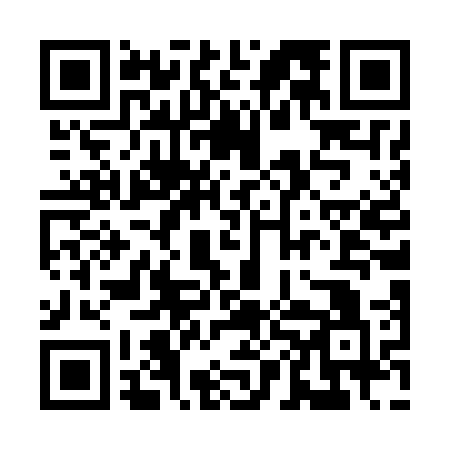 Prayer times for Sao Pedro da Aldeia, BrazilWed 1 May 2024 - Fri 31 May 2024High Latitude Method: NonePrayer Calculation Method: Muslim World LeagueAsar Calculation Method: ShafiPrayer times provided by https://www.salahtimes.comDateDayFajrSunriseDhuhrAsrMaghribIsha1Wed4:526:0811:452:595:236:352Thu4:526:0911:452:585:226:343Fri4:526:0911:452:585:216:344Sat4:536:0911:452:575:216:335Sun4:536:1011:452:575:206:336Mon4:536:1011:452:565:196:327Tue4:546:1111:452:565:196:328Wed4:546:1111:452:565:186:319Thu4:546:1211:452:555:186:3110Fri4:556:1211:452:555:176:3011Sat4:556:1211:452:545:176:3012Sun4:556:1311:452:545:166:3013Mon4:566:1311:452:545:166:2914Tue4:566:1411:452:535:156:2915Wed4:566:1411:452:535:156:2916Thu4:576:1511:452:535:156:2817Fri4:576:1511:452:535:146:2818Sat4:576:1611:452:525:146:2819Sun4:586:1611:452:525:146:2720Mon4:586:1711:452:525:136:2721Tue4:586:1711:452:525:136:2722Wed4:596:1711:452:515:136:2723Thu4:596:1811:452:515:126:2724Fri5:006:1811:452:515:126:2625Sat5:006:1911:452:515:126:2626Sun5:006:1911:462:515:126:2627Mon5:016:2011:462:515:116:2628Tue5:016:2011:462:505:116:2629Wed5:016:2111:462:505:116:2630Thu5:026:2111:462:505:116:2631Fri5:026:2111:462:505:116:26